附件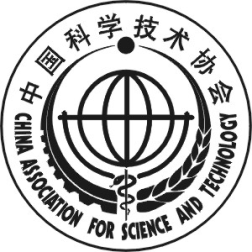 科学艺术志愿服务项目申报书中国科学技术协会宣传文化部制表2023年11月填  报  说  明1．本申报书是申报中国科协宣传文化部采购类项目的依据，填写内容须实事求是，表述应明确、严谨。相应栏目请填写完整。格式不符的申请表不予受理。2．每个申请项目单独填写项目申报书，同一申报书申请两个或两个以上项目视作无效。申报书应为A4开本的计算机打印稿。文件模板可从中国科协网站（www.cast.org.cn）相关栏目中下载。3．“项目名称”须按采购需求中所设定的内容或申报通知要求填写。同一项目不得以不同名称申请中国科协其他经费支持。“申报单位”须填写单位全称。项目编号如未公布则不填写。4．“项目申报单位基本情况”，项目应由项目单位本级执行，严禁转包。如需有关单位参与协作，请在申报书各相关部分中，写明由第一申报单位牵头项目实施和管理，并明确承办单位和协作单位双方在任务分工、经费使用等方面的责、权、利。5.“项目组织实施条件”，指项目单位在实施项目过程中应当具备的人员条件、资金条件、设施条件及其他相关条件。6.“项目经费预算”须按项目实施过程中具体工作需求详细填写。7．项目申报书填好后，加盖单位公章，按照采购需求或申报通知要求寄送（在线申报项目无需寄送）。项目名称项目编号申报单位申请日期          年    月    日一、项目申报单位基本情况一、项目申报单位基本情况一、项目申报单位基本情况一、项目申报单位基本情况一、项目申报单位基本情况一、项目申报单位基本情况一、项目申报单位基本情况一、项目申报单位基本情况一、项目申报单位基本情况一、项目申报单位基本情况一、项目申报单位基本情况一、项目申报单位基本情况单位名称单位名称单位名称单位名称统一社会信用代码统一社会信用代码统一社会信用代码统一社会信用代码公益一类公益一类□是   □否□是   □否□是   □否单位地址单位地址单位地址单位地址单位性质单位性质项目负责人项目负责人项目负责人项目负责人职称/职务职称/职务电子信箱电子信箱电子信箱电子信箱手    机手    机协作单位名称协作单位名称协作单位名称协作单位名称（如有，必须填写）（如有，必须填写）（如有，必须填写）（如有，必须填写）（如有，必须填写）（如有，必须填写）（如有，必须填写）（如有，必须填写）协作单位地址协作单位地址协作单位地址协作单位地址单位性质单位性质项目负责人项目负责人项目负责人项目负责人职称/职务职称/职务电子信箱电子信箱电子信箱电子信箱手    机手    机二、申报单位相关资质二、申报单位相关资质二、申报单位相关资质二、申报单位相关资质二、申报单位相关资质二、申报单位相关资质二、申报单位相关资质二、申报单位相关资质二、申报单位相关资质二、申报单位相关资质二、申报单位相关资质二、申报单位相关资质（请填写有助于申报单位通过申报评审的各类资质、证明）（请填写有助于申报单位通过申报评审的各类资质、证明）（请填写有助于申报单位通过申报评审的各类资质、证明）（请填写有助于申报单位通过申报评审的各类资质、证明）（请填写有助于申报单位通过申报评审的各类资质、证明）（请填写有助于申报单位通过申报评审的各类资质、证明）（请填写有助于申报单位通过申报评审的各类资质、证明）（请填写有助于申报单位通过申报评审的各类资质、证明）（请填写有助于申报单位通过申报评审的各类资质、证明）（请填写有助于申报单位通过申报评审的各类资质、证明）（请填写有助于申报单位通过申报评审的各类资质、证明）（请填写有助于申报单位通过申报评审的各类资质、证明）三、项目工作方案三、项目工作方案三、项目工作方案三、项目工作方案三、项目工作方案三、项目工作方案三、项目工作方案三、项目工作方案三、项目工作方案三、项目工作方案三、项目工作方案三、项目工作方案（请填写项目简要工作方案）（请填写项目简要工作方案）（请填写项目简要工作方案）（请填写项目简要工作方案）（请填写项目简要工作方案）（请填写项目简要工作方案）（请填写项目简要工作方案）（请填写项目简要工作方案）（请填写项目简要工作方案）（请填写项目简要工作方案）（请填写项目简要工作方案）（请填写项目简要工作方案）四、项目目标及预期成果四、项目目标及预期成果四、项目目标及预期成果四、项目目标及预期成果四、项目目标及预期成果四、项目目标及预期成果四、项目目标及预期成果四、项目目标及预期成果四、项目目标及预期成果四、项目目标及预期成果四、项目目标及预期成果四、项目目标及预期成果（请填写可考核的项目目标及预期成果）（请填写可考核的项目目标及预期成果）（请填写可考核的项目目标及预期成果）（请填写可考核的项目目标及预期成果）（请填写可考核的项目目标及预期成果）（请填写可考核的项目目标及预期成果）（请填写可考核的项目目标及预期成果）（请填写可考核的项目目标及预期成果）（请填写可考核的项目目标及预期成果）（请填写可考核的项目目标及预期成果）（请填写可考核的项目目标及预期成果）（请填写可考核的项目目标及预期成果）五、项目实施条件五、项目实施条件五、项目实施条件五、项目实施条件五、项目实施条件五、项目实施条件五、项目实施条件五、项目实施条件五、项目实施条件五、项目实施条件五、项目实施条件五、项目实施条件（请填写申报单位实施项目所具备的各类条件）（请填写申报单位实施项目所具备的各类条件）（请填写申报单位实施项目所具备的各类条件）（请填写申报单位实施项目所具备的各类条件）（请填写申报单位实施项目所具备的各类条件）（请填写申报单位实施项目所具备的各类条件）（请填写申报单位实施项目所具备的各类条件）（请填写申报单位实施项目所具备的各类条件）（请填写申报单位实施项目所具备的各类条件）（请填写申报单位实施项目所具备的各类条件）（请填写申报单位实施项目所具备的各类条件）（请填写申报单位实施项目所具备的各类条件）六、项目实施步骤和进度计划六、项目实施步骤和进度计划六、项目实施步骤和进度计划六、项目实施步骤和进度计划六、项目实施步骤和进度计划六、项目实施步骤和进度计划六、项目实施步骤和进度计划六、项目实施步骤和进度计划六、项目实施步骤和进度计划六、项目实施步骤和进度计划六、项目实施步骤和进度计划六、项目实施步骤和进度计划项目起止时间：     年 月 日起至    年 月 日止项目起止时间：     年 月 日起至    年 月 日止项目起止时间：     年 月 日起至    年 月 日止项目起止时间：     年 月 日起至    年 月 日止项目起止时间：     年 月 日起至    年 月 日止项目起止时间：     年 月 日起至    年 月 日止项目起止时间：     年 月 日起至    年 月 日止项目起止时间：     年 月 日起至    年 月 日止项目起止时间：     年 月 日起至    年 月 日止项目起止时间：     年 月 日起至    年 月 日止项目起止时间：     年 月 日起至    年 月 日止项目起止时间：     年 月 日起至    年 月 日止实施阶段实施阶段实施阶段目标内容目标内容目标内容目标内容目标内容目标内容目标内容时间进度时间进度第一阶段第一阶段第一阶段第二阶段第二阶段第二阶段第三阶段第三阶段第三阶段………………（实施阶段以申报单位方案为准，数量可增减）（实施阶段以申报单位方案为准，数量可增减）（实施阶段以申报单位方案为准，数量可增减）（实施阶段以申报单位方案为准，数量可增减）（实施阶段以申报单位方案为准，数量可增减）（实施阶段以申报单位方案为准，数量可增减）（实施阶段以申报单位方案为准，数量可增减）七、项目负责人及主要参加人员七、项目负责人及主要参加人员七、项目负责人及主要参加人员七、项目负责人及主要参加人员七、项目负责人及主要参加人员七、项目负责人及主要参加人员七、项目负责人及主要参加人员七、项目负责人及主要参加人员七、项目负责人及主要参加人员七、项目负责人及主要参加人员七、项目负责人及主要参加人员七、项目负责人及主要参加人员序号姓名年龄年龄年龄职务/职称工作单位工作单位在本项目中承担的主要工作在本项目中承担的主要工作在本项目中承担的主要工作手机/电话八、经费支出预算表（单位：万元）八、经费支出预算表（单位：万元）八、经费支出预算表（单位：万元）八、经费支出预算表（单位：万元）序号支出内容明细金额测算依据合计合计九、项目申报单位意见项目申报单位意见：负责人（签名）： 开户银行：帐    号：户    名：单位公章年   月   日十、中国科协宣传文化部审核意见 负责人（签名）：                              年   月   日                                     